Семинар предназначен для главного бухгалтера, сотрудника ФЭС, специалиста по налогообложению, аудитора.ПРОГРАММА СЕМИНАРА:Обзор последних изменений в исчислении и уплате НДС.Рассмотрение практических ситуаций, возникших с переходом на ставку налога 20%, изменения в обязательствах налогового агента, новые особенности возмещения налога;Расширение перечня операций, облагаемых по ставке 0%;Изменения в порядке представления документов для подтверждения экспорта товаров;Новый порядок обложения авансов при передаче имущественных прав, новые освобождения и др.;Изменение порядка восстановления НДС при получении денежных средств из бюджета и особый порядок обложения макулатуры с 01.01.2019 года.Перспективы 2019 года, в т.ч. внедрение системы «прослеживаемости» импортных товаров. Декларация по НДС: какие изменения внесены в декларацию, подлежащей представлению за 1 квартал 2019 года. Нюансы заполнения отдельных разделов;Новые коды операций для НДС-документов и операций при формировании декларации в 2019 году;Рекомендации по представлению уточненных деклараций, обзор ошибок, не приводящих к уточнению налоговых обязательств. Корректировка в декларации налоговых вычетов и базы.Особенности отражения отдельных операций в декларации;Документы, представляемые с декларацией, и какие документы может запросить налоговый орган при камеральной проверке декларации. Сокращение сроков проведения камеральной проверки;Изменения в книгу продаж, покупок и журналы учета счетов-фактур, новые реквизиты счета-фактуры. Требования к оформлению счетов-фактур, ведения книг покупок и продаж, журнала учета счетов-фактур с учетом последних изменений;Критичные ошибки в счетах-фактурах. Неправомерно выставленные счета-фактуры и последствия их применения;Что нужно знать при исполнении обязанностей налогового агента по НДС;Новое при приобретении иностранных услуг через Интернет с 2019 года;Изменения в обязательствах налогового агента и новые налоговые агенты.Отдельные вопросы исчисления налога и права на вычеты с учетом последних разъяснений Минфина, ФНС и судебных решений.НДС при экспорте-импорте, в т.ч. в рамках ЕАЭСОтветы на вопросы слушателей (ограниченное количество)Стоимость – 2700 руб.* Обеспечиваем раздаточным материалом. Организуем кофе-паузу.* Скидки: - при оплате до 15.02.19 – 10% (2430 руб.);   - при участии от 2-х чел. – 7% (2511 руб.); - при регистрации на сайте – 5% (2565 руб.); - по дисконтной карте (2295 руб.).  Скидки не суммируются.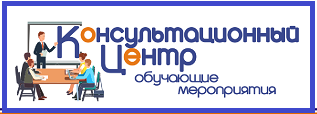 Онлайн-семинар01 марта с 10.00 до 13.00 час.«НДС 2019: практические вопросы исчисления и уплаты, разъяснения эксперта»Лектор:  Чамкина Надежда Степановна –  эксперт по НДС, государственный советник Российской Федерации 2-ого класса, Заслуженный экономист России. (г.Москва).Семинар состоится по адресам:г.Смоленск, ул. Коммунистическая, 6г.Вязьма, ул.Смоленская, 6г.Сафоново, ул.Ленина, 16аг.Рославль, ул.Ленина, 4, 2этаж, каб.2Регистрация на семинар:Тел: (4812) 701-202;Сот.тел.:  60-67-27;  8-910-117-83-97E-mail: umc@icvibor.ru Сайт: http://icvibor.ru/rent/